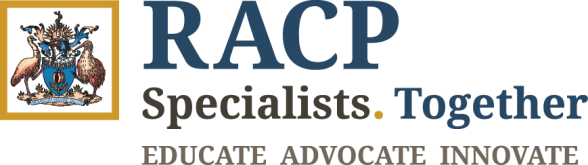 Training Committee in Palliative MedicineResubmitted Case Study Cover SheetThis page must be completed and attached to the front of the case study when submitted to the College for review.
Please submit the resubmitted cover sheet as a PDF and resubmitted case study as a word document via email to PalliativeMedTraining@racp.edu.au (Advanced Trainees)  or   PallMedFoundation@racp.edu.au (Clinical Foundation trainees)
This form should also be used if you are enrolled in the program under the previous name, Clinical Diploma in Palliative Medicine.Please ensure that the trainee has proof-read the case study and has marked off each of the following items on the checklist prior to submission. 	Introduction				 	Spelling / grammar check	Discussion				 	 Vancouver Referencing followed	Personal Reflection			 	Generic drug names written in lower case	Conclusion				 	Proprietary drug names written with first letter upper case	Reference List					Medicine doses written in standard units 	Word count <3,500 (references not included)		Word count (please state):       The trainee and supervisor confirm that this resubmission has been amended in response to comments received from the reviewers. Where recommended changes have not been made, a separate explanatory note is provided.Supervisor comments:	(please attach further pages if required)	This assessment has been checked and reviewed by the nominated research supervisor(s).Trainee DeclarationPlease tick to indicate that you understand the following statements.I declare that: 	This assessment has been reviewed and checked by my research supervisor(s).
	This assessment is my own original work, except where I have appropriately cited the original source.	This assessment complies with the marking criteria score sheet 	This assessment has been amended in response to comments received from the reviewers	This assessment has not been previously submitted for assessment in this or any other context.If the assessment has been previously submitted, please note the details below:Trainee comments:	(please attach further pages if required)	This assessment complies with the College’s Academic Integrity in Training policy.For the purposes of assessment, I give the assessor of this assignment permission to:	Reproduce this assessment for marking purposes, and;	Take steps to authenticate the assessment, including communicating a copy of this assessment to a checking service (which may retain a copy on its database for future plagiarism checking).Name of trainee:Name of supervisor:Title of case study:Signature of Supervisor:     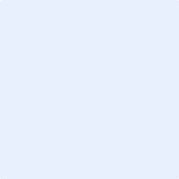    Date:
        /        /      Signature of Trainee:     
Date of submission:
     /        /      